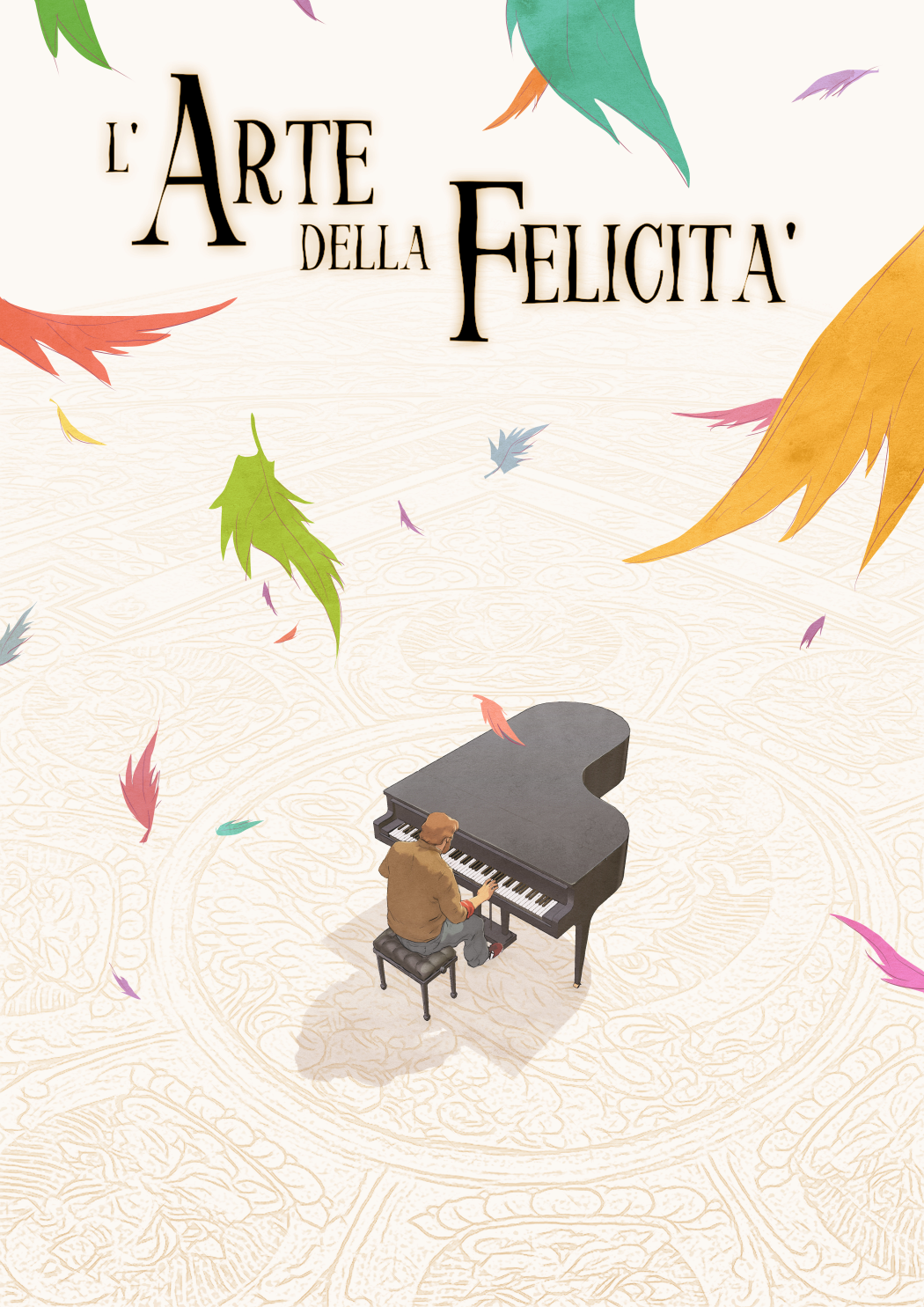 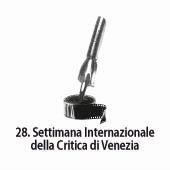 Luciano Stellapresentauna produzioneBIG SURin collaborazione con                              MAD ENTERTAINMENT                RAI CINEMA               CINECITTÀ LUCE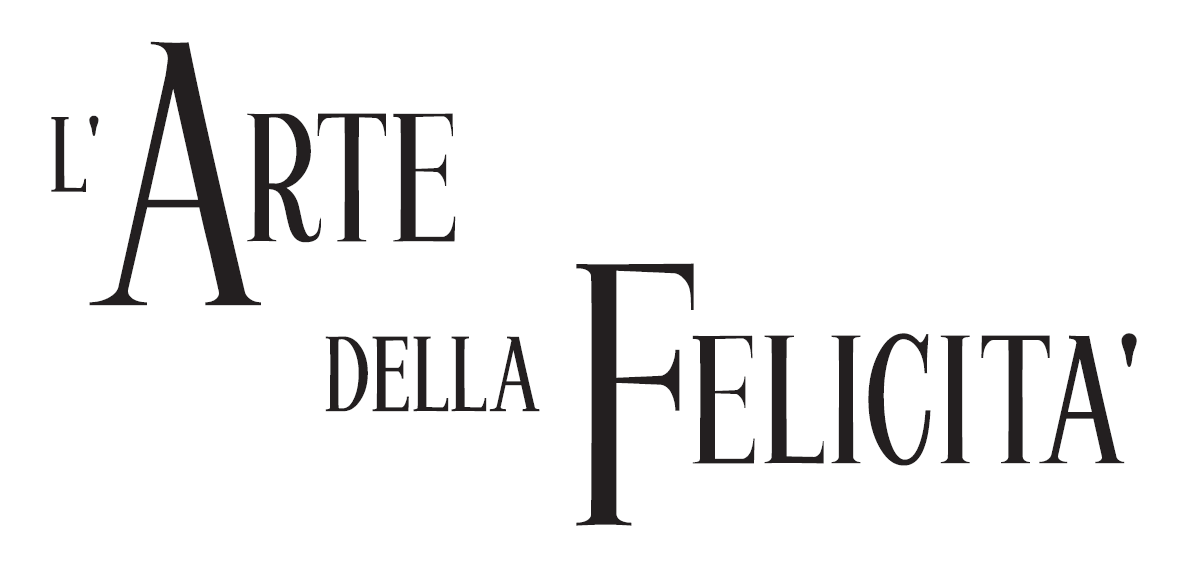 un film di  Alessandro RakDue fratelli. Due continenti. Due vite. Una sola anima.Una distribuzioneISTITUTO LUCE CINECITTÀ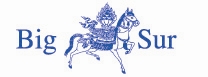 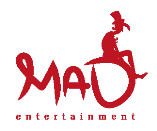 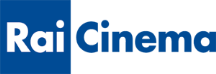 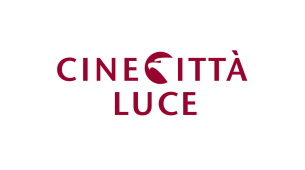 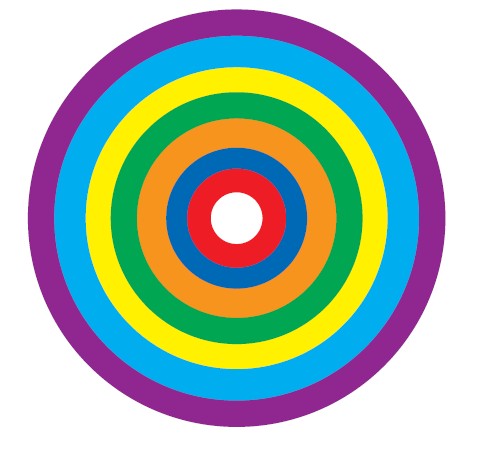 in associazione con ALETEIA COMMUNICATION  e ROMAGNOSI 2000ai sensi delle norme sul Tax CreditFilm riconosciuto di interesse culturale col sostegno del Ministero per i Beni e le Attività Culturali - Direzione Generale per il CinemaFilm realizzato anche grazie all’utilizzo del credito d’imposta previsto dalla Legge  24.12.2007 n. 244UFFICIO STAMPA FOSFOROManuela Cavallari +39.349.6891660  manuela.cavallari@fosforopress.comMarinella Di Rosa +39.335.7612295 marinella.dirosa@fosforopress.comGiulia Santaroni +39.348.8224581  giulia.santaroni@fosforopress.comUFFICIO STAMPA ISTITUTO LUCE-CINECITTÀMarlon Pellegrinit.: +39 06 72286 407  m.: +39 334 9500619  - m.pellegrini@cinecittaluce.itMateriali stampa disponibili su  www.cinecitta.comCAST TECNICOCON LE VOCI DI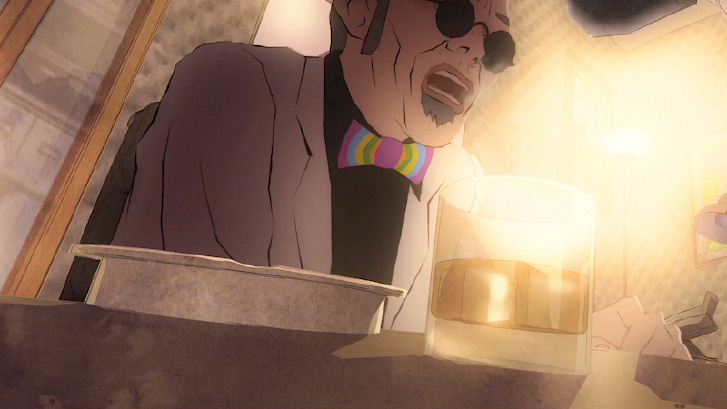 SINOSSISotto un cielo plumbeo, tra i presagi apocalittici di una Napoli all’apice del suo degrado, Sergio, un tassista, riceve una notizia che lo sconvolge. Niente potrà più essere come prima. Ora Sergio si guarda allo specchio e quello che vede è un uomo di quarant’anni, che ha voltato le spalle alla musica e si è perso nel limbo della sua città.Il taxi diviene il microcosmo in cui si rinchiude per fuggire al suo mondo, ma dentro cui il mondo entra ed esce attraverso i suoi passeggeri. Mentre fuori imperversa la tempesta, l’auto comincia così ad affollarsi di ricordi, di speranze, di rimpianti, di nuove occasioni. Ora sa chi sono i passeggeri: sono anime, fantasmi, memorie, strade. Oppure sono messaggeri di un sole che nasce altrove e portano con sè la rivelazione di ciò che è oltre il confine del proprio parabrezza.Prima o poi la pioggia smetterà di cadere ed il cielo si aprirà. E da lì verrà la fine. O tornerà la musica.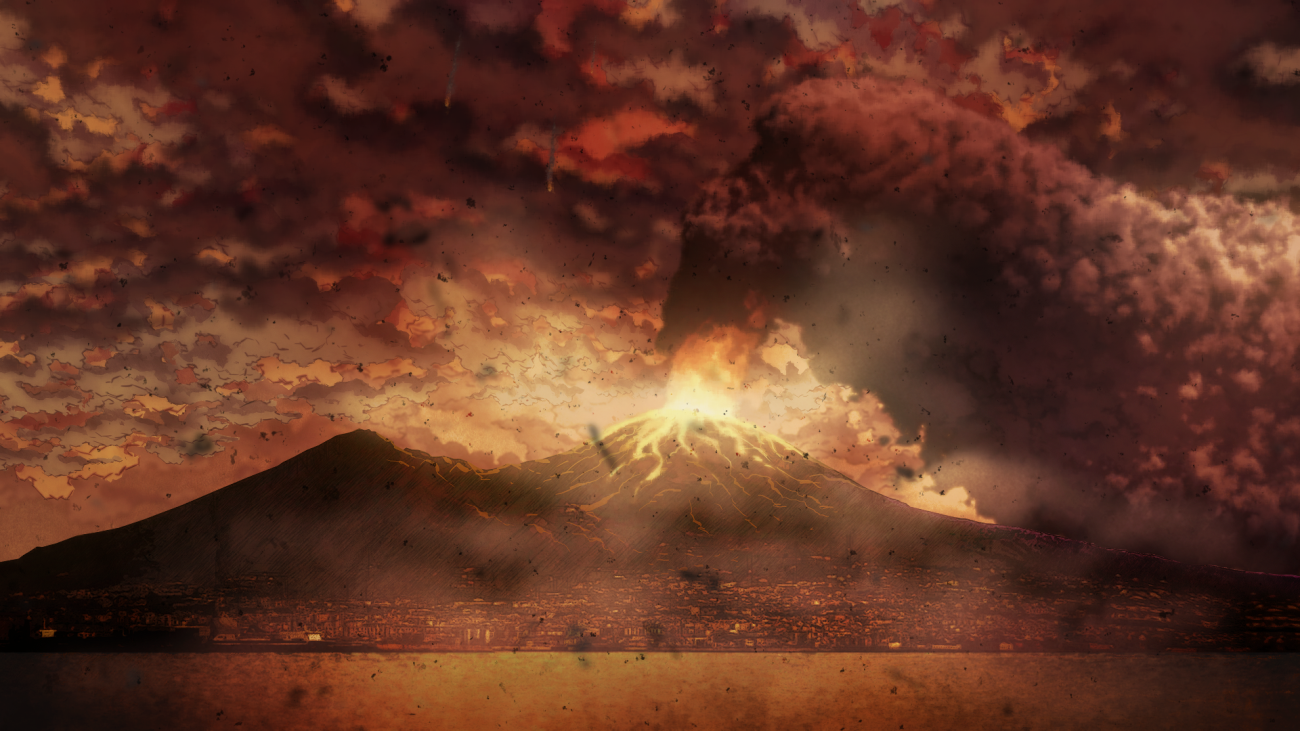 BIOGRAFIA DEL REGISTAAlessandro Rak è un autore e regista napoletano nato nel 1977. Figlio d’arte, disegna da sempre e intraprende il suo percorso artistico dedicandosi al fumetto e all'illustrazione per poi approdare all'animazione. Finito il liceo, viene ammesso al corso di Animazione del Centro Sperimentale di Cinematografia di Roma, dove si diploma nel 1999 dopo aver vinto con i suoi saggi Again e Looking Death Window il Gran Premio della Giuria del Festival Castelli Animati, il Cylect International Price e il Primo Premio al Festival of Film School a Città del Messico.  Torna a Napoli nel 2000 per insegnare illustrazione alla Scuola Nazionale di Comix e comincia la sua collaborazione con l'amico e collega Andrea Scoppetta.  Nel periodo che va dal 2001 al 2011 realizza   mostre d'arte presso , pubblica fumetti e libri illustrati quali Ark, per  edizioni, Bye Bye Jazz per Lavieri, a Skeleton Story per GG studio e lo storyboard per  il film  a tre zampe di Sandro Dionisio.Cura il characters design e la direzione artistica per progetti in animazione tra cui Il piccolo Sansereno e il segreto dell’uovo di Virgilio; realizza cortometraggi animati come Và, Primo Premio del Med Festival Video e Teste al muro, selezionato al Festival di Palazzo Venezia; videoclip musical e artwork per musicisti  tra i quali Kanzone su Londra dei 24 Grana vincitore del premio MEI per il miglior montaggio,  dei Bisca, ‘O sciore e ‘o viento dei Foja, Un posto ideale di Giovanni Block, Carcarà dei Gentlement's agreement.L’Arte della Felicità è il suo primo lungometraggio in animazione.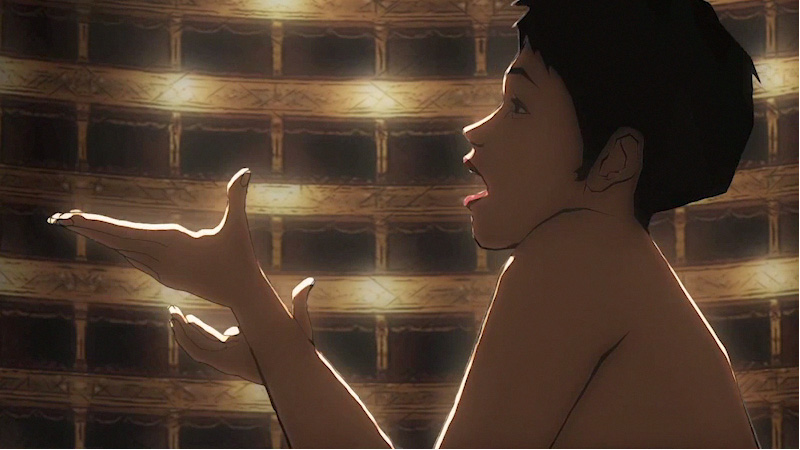 PRODUZIONEL’Arte della Felicità trae originaria ispirazione dall’omonima manifestazione culturale ideata da Luciano Stella, che si tiene a Napoli dal 2005. Gli incontri con autorevoli testimoni dalle più variegate professionalità e provenienze culturali ed il successo di pubblico ottenuto sono il motore dal quale nasce l’idea di un progetto produttivo di documentario in animazione che raccontasse il valore di tali esperienze condivise.L’incontro con Alessandro Rak determina l’evoluzione del progetto che diviene una storia di finzione scritta e concepita per un lungometraggio in animazione destinato ad una platea adulta.Big Sur entra in questo modo in contatto con la dimensione di talenti ed energie che Napoli  esprime in questo settore: disegnatori, animatori, esperti del 3d, informatici, attori, musicisti. Giovani professionisti dai percorsi formativi più disparati.Da quest’incontro, dunque con l’Arte della Felicità, nasce MAD Entertainment, factory della musica, dell’animazione e del documentario, fondata nel 2010 da Luciano Stella insieme ai musicisti e produttori musicali Antonio Fresa e Luigi Scialdone. Un’industria dai contenuti forti e diversificati che si pone come mission principale l'entertainment attraverso il mezzo dell'animazione, dei documentari e della musica. Su due binari principali: il cinema d'animazione indipendente rivolto ad un pubblico adulto e l’animazione per il formato televisivo.Un’industria dalle molteplici anime, che cammina da pioniere per diffondere il cinema animato alla conquista di un mercato in Italia finora inesplorato.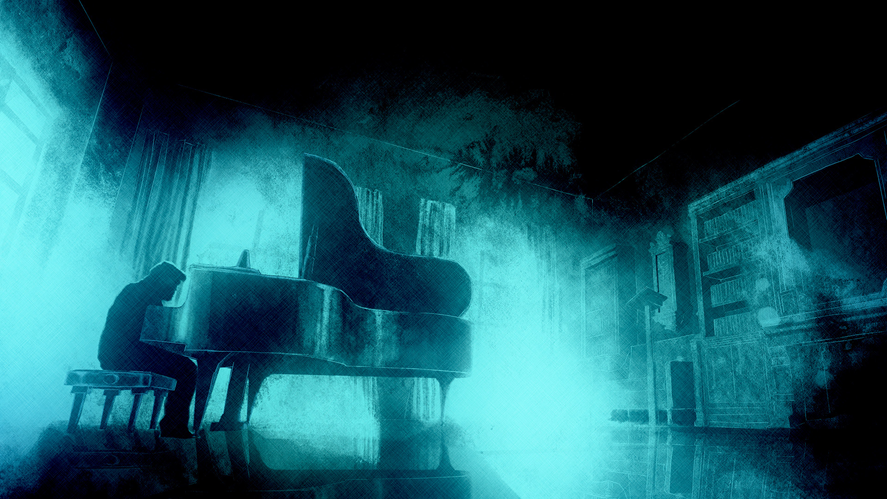 PRODUZIONELUCIANO STELLAAmministratore e fondatore della Stella Film S.r.l.Ideatore del Napoli Film FestivalIdeatore ed organizzatore del Festival culturale L’Arte della FelicitàPrimo Presidente della Film Commission Regione CampaniaProduttore de L’ARTE DELLA FELICITÀ / Lungometraggio in animazione / Alessandro RakLO SPOSO DI NAPOLI. APPUNTI PER UN FILM SU ACHILLE LAURO / Documentario / Giogiò Franchini  PASTORI / Special Tv in animazione /  Nicola Barile  FUOCO SU DI ME / Lungometraggio / Lamberto LambertiniEL CAMPO / Lungometraggio / Hernán BelónADRIANO SOFRI: SUL POTERE / Video-Intervista / Gianfranco Di Vito INCONTRI / Video-intervista con Thich Nhat Hanh and Sister Chan Khong / Luciano Minerva L’ESPERIENZA DEL DOLORE / Video-intervista con Salvatore Natoli / Gianfranco Di Vito Produttore esecutivo deIL PICCOLO SANSERENO E IL MISTERO DELL'UOVO DI VIRGILIO / Special tv in animazione / Ivan CappielloMAD ENTERTAINMENT MAD ha collaborato alla realizzazione de L’ ARTE DELLA FELICITÀ e prodottoLO SPOSO DI NAPOLI. APPUNTI PER UN FILM SU ACHILLE LAURO / Documentario / Giogiò Franchini LA CANTATA DEI PASTORI / Special Tv in animazione/  Nicola Barile  www.madinnaples.comREGIASoggetto, sceneggiaturaDirezione artisticaCaratterizzazione dei personaggiSupervisione animazioni 2DCapo animatore e animatore 2DScenografo 2D e pittura digitaleModellazione personaggiCompositing sequenze 2DDirezione doppiaggioALESSANDRO RAKSCENEGGIATURAALESSANDRO RAKLUCIANO STELLAAIUTO REGIAAiuto direzione artisticaSupervisione animazioni 3DResponsabile 3D, lighting, compositing, rigging, texturingModellazione personaggiCapo animatore, animatore e compositing sequenze 3DIVAN CAPPIELLOAIUTO REGIAAiuto direzione artisticaDirettore tecnico animazioni 2DSecondo capo Animatore, animatore 2DCompositing sequenze 2DvideoboardmontaggioMARINO GUARNIERIAIUTO REGIAAiuto direzione artisticaCaratterizzazione dei personaggistoryboardScenografo 2D e pittura digitaleAnimatore contributi speciali 2DDARIO SANSONEPRODUTTORE ESECUTIVOLUCIANO STELLAMUSICAMusiche originali composte e dirette da ANTONIO FRESA – LUIGI SCIALDONEPRODOTTO DALUCIANO STELLAUNA PRODUZIONEBIG SURIN COLLABORAZIONE CONMAD ENTERTAINMENTRAI CINEMACINECITTÀ LUCEIN ASSOCIAZIONE CONALETEIA COMMUNICATIONROMAGNOSI 2000DISTRIBUITO DAISTITUTO LUCE CINECITTÀDURATAUFFICIO STAMPAFOSFOROUFFICIO STAMPA ISTITUTO LUCE-CINECITTÀMARLON PELLEGRINISERGIOLEANDRO AMATOALFREDONANDO PAONESPEAKER RADIOFONICORICCARDO POLIZZY CARBONELLIZIO LUCIANORENATO CARPENTIERIANTONIAJUN ICHIKAWAPADRE DI SERGIO ED ALFREDOLUCIO ALLOCCAERIKAPATRIZIA DI MARTINO